Predmet: RGMRočníkZakrúžkuj písmená A, a, Á, á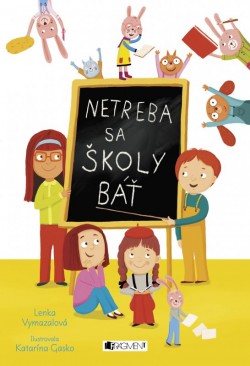 JANOjamaránoADAMmamaAlicaEvaADELAautoananás